In 1 Minute auf den Punkt 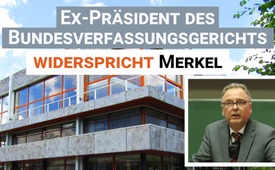 Ex-Präsident des Bundesverfassungsgerichts widerspricht Merkel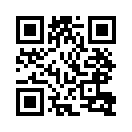 Ex-Präsident des Bundesverfassungsgerichts, Hans-Jürgen Papier, widerspricht entschieden dem von Merkel angeordneten Freiheitsentzug des Volkes. Ihre Begründung, der Staat könne und dürfe die Grundrechte beschränken, wenn es den politischen Zielen diene, nennt Papier widerrechtlich und Verletzung der Demokratie.Kein Geringerer als der Ex-Präsident des Bundesverfassungsgerichts, Hans-Jürgen Papier, widerspricht entschieden dem von Merkel angeordneten Freiheitsentzug des Volkes. Ihre Begründung, der Staat könne und dürfe die Grundrechte beschränken, wenn es den politischen Zielen diene, nennt Papier widerrechtlich und Verletzung der Demokratie. 

Die Grundrechte seien unverletzliche und unveräußerliche Menschenrechte, die jedem Menschen verfassungsgemäß verbürgt sind. Er merkte an, dass die Menschen dieses Landes anscheinend vergessen hätten, dass sie freie Bürger seien und keine Untertanen. 

Anstatt sich von diesem hochrangigen Experten beraten zu lassen, lässt Frau Merkel solche Fragen von einem außerparlamentarischen Gremium prüfen und beurteilen. Dieses Verhalten ist nicht geeignet zu überzeugen oder Vertrauen zu fassen in die Maßnahmen der Bundesregierung. 

Es zeigt vielmehr deutlich, dass es ihr nicht um das Volkswohl, sondern um die Umsetzung einer volksfeindlichen Agenda geht.von hub./ef.Quellen:„Ex-Verfassungsgerichtspräsident zerlegt Merkel“

https://reitschuster.de/post/ex-verfassungsgerichtspraesident-zerlegt-merkel/Das könnte Sie auch interessieren:#AngelaMerkel - www.kla.tv/AngelaMerkel

#Deutschland - www.kla.tv/deutschland

#Demokratie - www.kla.tv/Demokratie

#1MinuteAufDenPunkt - In 1 Minute auf den Punkt - www.kla.tv/1MinuteAufDenPunkt

#Grundrechte - www.kla.tv/GrundrechteKla.TV – Die anderen Nachrichten ... frei – unabhängig – unzensiert ...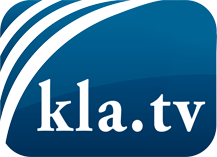 was die Medien nicht verschweigen sollten ...wenig Gehörtes vom Volk, für das Volk ...tägliche News ab 19:45 Uhr auf www.kla.tvDranbleiben lohnt sich!Kostenloses Abonnement mit wöchentlichen News per E-Mail erhalten Sie unter: www.kla.tv/aboSicherheitshinweis:Gegenstimmen werden leider immer weiter zensiert und unterdrückt. Solange wir nicht gemäß den Interessen und Ideologien der Systempresse berichten, müssen wir jederzeit damit rechnen, dass Vorwände gesucht werden, um Kla.TV zu sperren oder zu schaden.Vernetzen Sie sich darum heute noch internetunabhängig!
Klicken Sie hier: www.kla.tv/vernetzungLizenz:    Creative Commons-Lizenz mit Namensnennung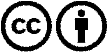 Verbreitung und Wiederaufbereitung ist mit Namensnennung erwünscht! Das Material darf jedoch nicht aus dem Kontext gerissen präsentiert werden. Mit öffentlichen Geldern (GEZ, Serafe, GIS, ...) finanzierte Institutionen ist die Verwendung ohne Rückfrage untersagt. Verstöße können strafrechtlich verfolgt werden.